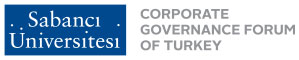 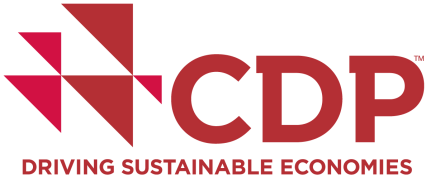 CDP Türkiye 2016 İklim Değişikliği Raporu AçıklandıSabancı Üniversitesi Kurumsal Yönetim Forumu tarafından Çimsa’nın ana sponsorluğu ve Deloitte Türkiye’nin derecelendirme ve raporlama desteği ile yürütülen CDP Türkiye 2016 İklim Değişikliği Programı Raporu açıklandı. Rapor, 30 Kasım 2016, Çarşamba günü, Zorlu Performans Sanatları Merkezi’nde Zorlu Holding’in desteği ile gerçekleştirilen etkinlik ile kamuoyuna duyuruldu.Şirketlerin iklim değişikliğine yönelik stratejilerini uluslararası kurumsal yatırımcıların bilgisine sunabileceği bir platform sağlayan CDP, dünyanın en prestijli ve yaygın çevre girişimi olarak kabul ediliyor. CDP Türkiye 2016 İklim Değişikliği Raporu, CDP’ye Türkiye’den dahil olan 50 şirketin verdikleri yanıtların analizini içeriyor.BIST-100 şirketlerinin toplam piyasa değerinin %50’sini oluşturan şirketler CDP platformu aracılığı ile iklim değişikliği risklerini ve yarattığı fırsatları nasıl yönettiklerini yatırmcılara ve diğer paydaşlarına açıkladılar. Bu şirketlerin %91’i iklim değişikliğini iş stratejilerine entegre ettiğini, %94’ü de iklim değişikliğini üst düzey ve yönetim kurulu seviyesinde ele aldığını belirtti. “CDP Küresel A listesi" ve "CDP Türkiye İklim Liderleri" Ödülleri de etkinlikte sahiplerini buldu. Dünyada CDP’ye yanıt veren ve  iklim değişikliği ile mücadelede başı çeken 193 şirketin yer aldığı “CDP Küresel A Listesi” içerisinde bu sene Türkiye’den iki  şirket yer aldı: Arçelik ve Garanti Bankası. Bu iki şirket etkinlik sırasında liderlik ödüllerini teslim aldı.  CDP Türkiye İklim Liderleri Ödülleri”ne ise Brisa, Coca-Cola İçecek, Çimsa, Ekoten Tekstil, Migros, Pınar Süt ve Tofaş layık görüldüler.Etkinlikte, Posta Gazetesi Ankara Temsilcisi ve CNN Türk Haftasonu Programı Sunucusu Hakan Çelik’in moderatörülüğünde gerçekleşen “CDP A Listesi CEO Paneli”nde, CDP Küresel A Listesi’nde yer alan Arçelik’in CEO’su Hakan Bulgurlu ve Garanti Bankası’nın CEO’su Fuat Erbil konuşmacı oldular.Sabancı Üniversitesi Kurumsal Yönetim Forumu tarafından, CDP İklim Değişikliği Programı’nın 2016 Türkiye sonuçları raporu, 30 Kasım 2016, Çarşamba günü Zorlu Performans Sanatları Merkezi’nde düzenlenen etkinlik ile kamuoyu ile paylaşıldı. Etkinlikte CDP Küresel A listesi Ödülleri ve CDP Türkiye İklim Liderleri Ödülleri de sahiplerini buldu.  Etkinlik CDP Başkanı Paul Dickinson’ın yer aldığı video mesaj ile başladı. Ardından Çimsa Genel Müdürü Nevra Özhatay açılış konuşmasını yaptı. Etkinliğin ana tema konuşmacısı Uluslararası Kurumsal Yönetim Ağı (International Corporate Governance Network – ICGN) Politika Direktörü George Dallas oldu. Gerçekleştirilen canlı bağlantı ile CDP Başkan Yardımcısı Sue Howells CDP Küresel İklim Değişikliği 2016 Rapor Sonuçları’nı sundu. Sabancı Üniversitesi Kurumsal Yönetim Forumu ve CDP Türkiye Direktörü Melsa Ararat “CDP Türkiye 2016 İklim Değişikliği Raporu” sonuçlarını açıkladı. Rapor sunumlarından sonra Posta Gazetesi Ankara Temsilcisi ve CNN  Türk Hafta Sonu Programı Sunucusu Hakan Çelik’in moderatörülüğünde gerçekleşen “CDP A Listesi CEO Paneli”ne geçildi. Arçelik CEO’su Hakan Bulgurlu ve Garanti Bankası CEO’su Fuat Erbil panelde konuşmacı oldular.
CDP Küresel A Listesi Liderleri ve CDP Türkiye İklim Liderleri ödüllendirildiToplantı CDP Küresel A Listesi ve CDP Türkiye İklim Liderleri Ödül Töreni ile son buldu. İklim değişikliği ile mücadele konusunda üstün performans göstererek CDP Küresel A Listesi’nde yer alan 193 şirket 25 Kasım’da CDP Londra Merkez ofisi tarafından açıklanmıştı. Türkiye’den ise sadece iki şirket, Arçelik ve Garanti Bankası, 2016 yılında bu listeye girmeye hak kazandı. Ödülleri; Arçelik adına CEO Hakan Bulgurlu, Garanti Bankası adına ise CEO Fuat Erbil teslim aldı. “CDP Türkiye İklim Liderleri Ödülleri”ne ise bu sene toplam 7 şirket layık görüldü. Ödülleri; Brisa adına İnsan Kaynakları ve Kurumsal Gelişim Direktörü Nilgün Özkan, Coca-Cola İçecek adına Kurumsal İlişkiler Direktörü Atilla Yerlikaya, Çimsa adına Genel Müdür Nevra Özhatay, Ekoten Tekstil adına Genel Müdür İzhak Aydın Öztürk, Migros adına İnsan Kaynakları ve Endüstri İlişkileri Genel Müdür Yardımcısı Demir Aytaç, Pınar Süt adına Genel Müdür Gürkan Hekimoğlu ve Tofaş adına Dış İlişkiler Direktörü Güray Karacar aldılar. Kazanan şirketler ödüllerini Sabancı Üniversitesi Rektör Yardımcısı Prof. Dr. Sondan Durukanoğlu Feyiz ve Mühendislik ve Doğa Bilimleri Fakültesi Dekanı Prof. Dr. Yusuf Menceloğlu’ndan teslim aldılar. CDP Türkiye 2016 İklim Değişikliği Raporu Bulguları İklim değişikliği konusunda şirketlerin sorumluluk algısı CDP Türkiye’nin faaliyetine başladığı 2010 yılından bu yana artmaya devam etti. 2010 yılında yanıt veren şirket sayısı 11 iken, bu yıl toplam 50 şirket yanıt verdi. Yanıt veren şirketlerin 38’i BIST 100 içindendi. CDP derecelendirme metodolojisine göre Türkiye’den toplam dokuz şirket A ve A- bandında yer aldı.Daha fazla şirket emisyonlarını azaltmak için hedef belirledi. Bu yıl kendilerine mutlak hedef belirleyen şirketlerin oranı yüzde 41’e yükseldi. 2015 yılında bu oran yüzde 25’ti. Yoğunluk hedefi belirleyen şirketlerin oranı ise yüzde 29’dan yüzde 35’e yükseldi.Artık daha fazla şirket emisyon azaltımı için inisiyatif almaya başladı. Yanıt veren şirketlerin yüzde 85’i en az bir emisyon azaltım inisiyatifi belirlediğini raporladı. Bu inisiyatiflerin yüzde 70’i ise enerji tasarrufu süreçleri ile ilgili. Bu alanda şirketler tarafından toplamda 72 adet inisiyatif raporlandı. Bazı sektörlerdeki şirketlerin yanıt verme oranı yükselirken enerji yoğun sektörler geride kaldı. Paris Anlaşması’nın yürürlüğe girmesi küresel ölçekteki işletmeler üzerinde harekete geçirici bir etkiye sahip oldu, ancak Türkiye'de düşük karbonlu ekonomiye geçiş hızı beklenenden yavaş. Küresel CDP raporunda yanıt veren şirketlerin yüzde 85’i emisyon azaltım hedefi koyarken, Türkiye’de bu oran yüzde 79. Küresel raporda şirketlerin yüzde 55’i emisyon azaltım hedeflerini 2020 ve sonrası için belirlerken, Türkiye’deki şirketlerin sadece yüzde 32’si aynı zaman dilimi için hedef koyuyor. Buna ek olarak küresel raporda yer alan şirketlerin yüzde 29’u iklim risklerini ve fırsatlarını yönetmek için karbon fiyatlandırması uygularken Türkiye’de bu oran yüzde 18.Şirketlerin büyük bir bölümü enerji verimliliğini artırarak maliyetlerini ciddi oranda düşürebileceklerini farketti. Yanıt veren şirketlerin yüzde 50’si 1 yıldan az bir zamanda geri dönüşü olacağını belirttikleri girişimler başlattılar. Gelişmiş emisyon raporlaması:  2016 yılında, yanıt veren şirketlerin yüzde 79’u doğrudan (Kapsam 1) ve dolaylı (Kapsam 2) emisyon verilerini açıkladı. Şirketlerin yüzde 62’sinin ise emisyon rakamları geçen seneye oranla arttı. 2016’da yanıt veren şirketlerin yüzde 68’i Kapsam 3 emisyonlarını da raporladı.Daha çok şirket emisyon rakamlarını doğrulatmaya başladı ancak Kapsam 3 emisyonları için oranlar hala düşük. 2016’da yanıt veren şirketlerin doğrulattıkları emisyon paylarına baktığımızda Kapsam 1 doğrulatma oranı yüzde 96 fakat bu oran Kapsam 3 için sadece yüzde 37.  İklim yönetimini iş stratejilerine entegre eden şirket sayısı artıyor: Şirketlerin yüzde 91’i iklim değişikliğini iş stratejilerine entegre etti. Şirketlerin yüzde 79’u ise emisyonlarını düşürmek üzere hedef belirledi. 2016 yılında yanıt veren şirketlerin yüzde 24’ü yenilenebilir enerji hedefleri olduğunu belirtti. İklim değişikliği ile ilgili konuların şirketlerin üst yönetimlerde ele alınması oranında artış yaşandı. Şirketlerin yüzde 94’ü iklim değişikliği konusunu üst düzey ve yönetim kurulu seviyesinde ele aldıklarını belirtti. Şirketlerin risk olarak gördükleri konular; itibar (yüzde 59), enerji / petrol fiyatları ve diğer düzenlemeler (yüzde 50), değişen sıcaklık dereceleri, sağanak yağışlar ve kuraklık ve değişen tüketici davranışları olarak belirtildi. Şirketlerin fırsat olarak gördükleri konular ise; itibar (yüzde 50), değişen tüketici davranışları (yüzde 44), ticaret sistemi, sıcaklıktaki sıra dışı değişiklikler ve uluslararası anlaşmalar.Özetle, iklim değişikliği ile ilgili konular Türkiye’de şirketlerin üst yönetimleri tarafından izleniyor, Türkiye’deki şirketler itibar konusunda oldukça duyarlılar, değişen tüketici davranışları ve yeni ticaret sisteminin fırsalar yaratabileceğini düşünüyorlar, emisyonlarını düşürmek üzere hedefler belirliyorlar.CDP 2016 Küresel İklim Değişikliği Raporu BulgularıCDP iklim değişikliği konusunda iş dünyasındaki gelişmelerin izlenmesi kapsamında We Mean Business koalisyonu ile birlikte yeni bir küresel rapor serisinin ilkini yayınladı. Bu rapor piyasa değeri ve çevresel etkisi bakımından küresel düzeyde en önemli şirketleri temsil edecek şekilde seçilmiş 1839 şirketten oluşan bir örneklem listesinin analizlerini içeriyor. Bu şirketlerin 1089'u CDP’ye yanıt verdi ve bu şirketler Paris Anlaşması’nın hedeflerine paralel olarak iklim değişikliği konusunda aldıkları aksiyonlara göre incelendi.  Rapora göre:Paris Anlaşması’nın yürürlüğe girmesi düşük karbonlu ekonomiye geçişi hızlandırdı; kürsel iş dünyası şimdiden bu geçiş için çalışmalarına başladı. Şirketlerin yüzde 85’i emisyonlarını azaltmak üzere hedefler belirledi. Şirketlerin yüzde 55’i 2020 ya da sonrası için hedefler belirledi. Şirketlerin yüzde 29’u iklim risklerini ve fırsatlarını yönetmede yardımcı olması için dahili karbon fiyatlandırması kullanıyor. 2017 itibariyle örneklemin yaklaşık yarısı karbon fiyatlandırması uygulamasına başlamayı taahhüt etti.Bazı şirketler iklim konusunda erken harekete geçmenin olumlu ticari sonuçları olduğunu belirtti. Beş yıllık dönemde 62 şirket emisyonlarını yüzde 10 ya da üzerinde azaltırken gelirlerini aynı marjda artırmayı başardı. Telekom sektörü dışındaki tüm sektörlerde şirketlerin bu gruba dahil olması en yüksek emisyona sahip, en enerji yoğun şirketlerde bile ayrışmanın mümkün olduğunu gösteriyor.İş dünyası potansiyelini gerçekleştirmek ve emisyon açığını kapatmak için azimli olmalı. Şirketlerin yüzde 85’inin emisyon azaltım hedefi olmasına rağmen, sadece yüzde 14’ü 2030 yılı ya da sonrası için azaltım hedeflerini belirledi. Şirketlerin sadece yüzde 9’u emisyon azaltım hedeflerini Paris Anlaşması’nda da belirtilen küresel ısınmanın 2 derecenin altında tutulması hedefi doğrultusunda yerine getireceğini belirtti.Daha fazla sayıda şirket Paris Anlaşması’nın tavsiyelerini uygulamaya başladıkça, şirketler tarafından önümüzdeki yıllarda daha uzun vadeli, daha bilimsel temellere dayalı hedefler konması bekleniyor. Yüzlerde şirket (600’ün üzerinde) CDP’ye Paris Anlaşması’nın da etkileriyle iş yapış yöntemlerinde köklü değişiklikler olmasını öngördüklerini açıkladılar. CDP, şirketler tarafından taahhüt edilen emisyon azaltım miktarlarının 2011-2015 arasında, Paris Anlaşması’nın ek olarak sağladığı itici güç olmadan da düzenli olarak arttığını tespit etti. CDP’nin ‘İklim değişikliği konusundaki kurumsal aksiyonlarda gelişmelerin izlenmesi’ dizisi önümüzdeki yıllarda kurumsal ilerlemenin boyutlarını görebilmek için bir araç olacak. Rapor 1089 şirketin emisyon verilerini içeriyor. Bu da toplam küresel sera gazı emisyonlarının yüzde 12’sini temsil ediyor. Paris Anlaşması hedeflerine paralel olarak şirketlerin emisyon azaltımı konusunda sağlayacakları ilerleme gelecekte yayınlanacak küresel CDP raporlarında takip edilecek.Paris sonrasında, yatırımcılar düşük karbona geçiş konusunda kazananlara ve kaybedenlere eskisinden çok daha fazla dikkat ediyorlar. CDP aracılığıyla, 100 trilyon Dolar varlığı yöneten 800’den fazla kurumsal yatırımcı, şirketlerden iklim değişikliğinin neden olduğu riskleri nasıl yönettiklerini açıklamalarını talep ediyor. Bu yıl iklim değişikliği ile mücadele konusunda tavsiyelerini yayınlacak olan Financial Stability Board, İklimle İlişkili Finansal Beyanlar Görev Grubu’nun varlığı, şirketlere iklim değişikliğinden nasıl etkileneceklerini açıklamaları yönünde uygulanacak baskının artmasının beklendiğine işaret ediyor. Örneklemde yer alan her üç şirketten ikisi halihazırda CDP’ye çevresel verilerini açıklıyor ancak geriye kalan üçte birlik kısım gelecekte yatırımcıların şeffaflık taleplerine cevap verip veremedikleri konusunda takibe alınacak. CDP Küresel A ListesiBu yılın CDP Küresel A Listesi düşük karbonlu gelecek ve iklim değişikliği ile mücadelede  ön saflarında yer alan şirketleri belirliyor. CDP 2016 Küresel İklim Değişikliği Raporu’nda bu yıl A Listesi’ne 193 şirket girdi. Bu yıl A Listesi’ne Türkiye’den, Arçelik ve Garanti Bankası olmak üzere iki şirket girdi.Kotasyonlar:Çimsa Genel Müdürü Nevra Özhatay açılış konuşmasında, “Bağımsız, uluslararası bir kuruluş olan CDP, on yıldan fazla süredir iklim değişikliğiyle mücadele ederek, şirketlerin sera gazı emisyonları, enerji kullanımları ve iklim değişikliği risklerine yönelik çalışmalarını raporluyor ve toplumsal farkındalığı artırıyor. Yapılan bu ölçümler ve şeffaf raporlama süreçleri sayesinde şirketler karbon yönetiminde ve iklim değişikliği risklerinden kendilerini korumada daha başarılı oluyorlar. Biz de Çimsa olarak, CDP’yi desteklemenin toplumumuz ve ülkemize katkı sağlayacağına yürekten inanıyoruz.” dedi.Uluslararası Kurumsal Yönetim Ağı (International Corporate Governance Network – ICGN) Politika Direktörü George Dallas konuşmasında “ICGN, CDP Türkiye’yi iklim değişikliğini odağına alan bu başarılı konferanstan ötürü kutlar. Şirketleri, yönetim kurullarını ve yatırımcıları yakından ilgilendiren bu konu biliyoruz ki finans dünyası ve dünya ekonomisi için kritik bir öneme sahip. ICGN olarak bizler ve üye yatırımcılarımız, yönetim kurullarında iklim değişikliği farkındalığının artmasını teşvik ediyor ve CDP gibi güçlü ve güvenilir kurumlar aracılığı ile iklim değişikliği ile mücadele konusundaki stratejilerini açıklamalarını bekliyoruz.” dedi. 
Sabancı Üniversitesi Kurumsal Yönetim Forumu ve CDP Türkiye Direktörü Melsa Ararat konuşmasında “2016 yılında borsanın işlem hacmi ve piyasa değeri açısından yaklaşık yüzde 85’ini oluşturan BIST-100 şirketlerinin toplam piyasa değerinin yüzde 50’sini oluşturan şirketler CDP platformu aracılığı ile iklim değişikliği risklerini ve yarattığı fırsatları nasıl yönettiklerini yatırmcılara ve diğer paydaşlarına açıkladılar. Bu rakam özel sektörümüzün lider şirketlerinin önemli bir bölümünün iklim değişikliğini yeniden tanımlandığının ve küresel rekabet ortamına hazır olduklarının sinyalini vermektedir.” dedi.
Panelde konuşan Arçelik CEO’su Hakan Bulgurlu “Sürdürülebilirlik, Arçelik iş modelinin önemli bir parçasını oluşturuyor. Dünyamızın sürdürülebilir geleceği için iklim değişikliği ile mücadele eden ve düşük karbon çözümlerini uygulayan bir çalışma modeli benimsiyoruz. Karbon ayak izimizi azaltmak, inovatif ve enerji verimli ürünler geliştirmek ve ürünlerimizin yaşam döngüsünü iyileştirmek için sürekli yatırım yapıyoruz.” dedi. Panelin diğer konuşmacısı Garanti Bankası CEO’su Fuat Erbil “CDP İklim Değişikliği A Listesi’nde üst üste ikinci kez yer almaktan büyük gurur duyuyoruz. İklim değişikliği konularında Türkiye’deki öncü şirketlerden biri olarak, bu ödül, hem doğrudan hem de dolaylı çevresel etkilerimizi azaltmak için gösterdiğimiz üstün çabayı bir kere daha kanıtlamış oldu.” dedi.CDP HakkındaKâr amacı gütmeyen Londra merkezli uluslararası bir kuruluş olan CDP, halka açık şirketlerin doğal kaynakları ve doğal sermayeyi nasıl kullanıldıklarını, faaliyetleriyle sınırlı kaynakların yeniden üretimini nasıl etkilediklerini ve bu alandaki risklerini nasıl yönettiklerini yatırımcılara raporlamalarına aracılık ediyor. Yaklaşık 100 ülkeden 5.000 civarında şirket, CDP programları aracılığıyla iklim değişikliği, su kaynakları ve ormansızlaşmaya neden olan ürünlerin faaliyetleriyle etkileşiminin sonuçlarını ve karşı karşıya oldukları riskleri ölçüyor ve yatırımcılara açıklıyor. CDP, şirket raporlarını karşılaştırılabilir hale getiriyor ve ilgi alanındaki uluslararası raporlama standartlarını geliştirmeyi hedefliyor.  Harvard Business Review tarafından dünyanın en güçlü yeşil Sivil Toplum Kuruluşu olarak tanınan CDP, iklim değişikliği konusunda özel sektörün sorumluluk alması gerekliliğine inanıyor ve bu sorumluluğu yerine getirmelerini teşvik etmek amacıyla iklim değişikliği politikaları ve suya yönelik stratejilerini şeffaf bir şekilde açıklayabilecekleri bir platform sunuyor. CDP, 2016 yılı itibariyle, 100 trilyon dolar değerindeki varlığı yöneten 827 uluslararası yatırımcı adına hareket etmekte ve dünyanın önde gelen şirketlerine çevresel politikalarını açıklamaları adına çağrıda bulunmaktadır. http://cdpturkey.sabanciuniv.edu                                                               www.cdp.netSabancı Üniversitesi Kurumsal Yönetim Forumu (SU CGFT) Hakkında CGFT 2003 yılında TÜSİAD ve Sabancı Üniversitesinin ortak çabasıyla kuruldu ve 2004 yılı sonuna kadar ortak bir girişim olarak devam etti. Forum 2005 yılından itibaren araştırma ve bilgi üretme üzerine yoğunlaştı. 2009 yılı Forum’un uygulamaya ve şirketlerin yönetişim politikalarını ve uygulamalarını gözden geçirmeye teşvik edecek saha çalışmalarına odaklandığı dönemin başlangıcıdır. CGFT bugün disiplinler arası bir akademik girişim olarak Sabancı Üniversitesi Yönetim Bilimleri Fakültesi ev sahipliğinde çalışmalarını sürdürmekte ve Yönetişim ve Sürdürülebilir Kalkınma arasındaki bağlantı üzerine odaklanmaktadır. Forum, saha çalışmalarına 2009 yılında dünyanın en kapsamlı ve en prestijli çevre projesi kabul edilen ve uluslararası kurumsal yatırımcılar adına hareket eden CDP’nin Türkiye operasyonunu üstlenerek başladı. CDP Türkiye operasyonu bugün hem CDP İklim Değişikliği programlarını hem de CDP Su programını yürütmektedir.                                    http://cgft.sabanciuniv.eduBasın bilgi için: Mariam Öcal – Sabancı Üniversitesi – 0216 483 93 57 – 0532 668 92 01                        Ana Sponsor                                               Derecelendirme ve Rapor Ortağı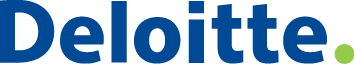 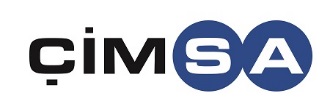 